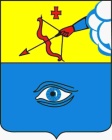 ПОСТАНОВЛЕНИЕ__20.10.2022__                                                                                            № _10/19__ г. Глазов О внесении изменений в постановление Администрации города Глазова от 09.12.2021 года № 10/26 «Об установлении тарифов на платные образовательные услуги  муниципального бюджетного дошкольного образовательного учреждения «Детский сад № 53»В соответствии с Федеральным законом от 06.10.2003 № 131-ФЗ «Об общих принципах организации местного самоуправления в Российской Федерации», Уставом муниципального образования «Город Глазов», решением Глазовской городской Думы от 30.05.2012 № 193 «Об утверждении Порядка принятия решения об установлении тарифов на услуги, предоставляемые муниципальными предприятиями и учреждениями и работы, выполняемые муниципальными предприятиями и учреждениями»,  постановлением Администрации города Глазова от 06.07.2012 № 10/17 «Об утверждении Методических рекомендаций по расчету тарифов на услуги и работы, оказываемые муниципальными предприятиями и учреждениями» и заключением отдела  эксплуатации жилого фонда и осуществления контроля управления жилищно-коммунального хозяйства Администрации города Глазова от 07.10.2022, П О С Т А Н О В Л Я Ю:1. Внести в постановление Администрации города Глазова от 09.12.2021          № 10/26 «Об установлении тарифов на платные образовательные услуги муниципального бюджетного дошкольного образовательного учреждения «Детский сад № 53» следующие изменения:1.1. Приложение к постановлению дополнить пунктами следующего содержания:2. Настоящее постановление подлежит официальному опубликованию и вступает в силу с 01 ноября 2022 года.3. Контроль за исполнением настоящего постановления возложить на заместителя Главы Администрации города Глазова по социальной политике.Администрация муниципального образования «Город Глазов» (Администрация города Глазова) «Глазкар» муниципал кылдытэтлэн Администрациез(Глазкарлэн Администрациез)№ п/пНаименование услугТариф, руб./  занятие3«Ментарики»90,004«Шаги в мир спортивного ориентирования»110,00Глава города ГлазоваС.Н. Коновалов